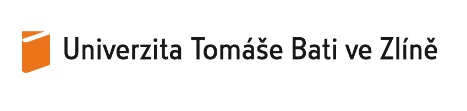 Sebehodnotící zpráva studijního programu/oboruBakalářský studijní program/obor Univerzita Tomáše Bati ve Zlíně 05/2019Fakulta: Fakulta managementu a ekonomikyStudijní program: Hospodářská politika a správa / studijní obor: Veřejná správa a regionální rozvoj  Garant studijního programu/oboru: doc. Ing. Jena Švarcová, Ph.D.  Část 1.) Základní údaje o studijním oboru/programuPoznámky: Navazuje na indikátor A1 Zprávy o vnitřním hodnocení kvality vzdělávací, tvůrčí a s nimi souvisejících činností Univerzity Tomáše Bati ve Zlíně (dále jen „ZVH UTB“).Část 1a) Statistická část - počty studentů a absolventů SP/SOPoznámky: 1) Data k 31. 10. daného rokuNavazuje na indikátor A2 a A7 ZVH UTB.Část 2.) Výsledky šetření zpětné vazby2a) Hodnocení výuky ve studijním programu/oboru studentyPoznámka: Pro každý další typ hodnocení (typ 2 atd.) se vkládá nová tabulka.Navazuje na indikátor C1 ZVH UTB.2b) Hodnocení studia ve studijním programu/oboru studentyPoznámka: Pro každý další typ hodnocení (typ 2 atd.) se vkládá nová tabulka.  Navazuje na indikátor C2 ZVH UTB.2c) Hodnocení studia ve studijním programu/oboru absolventyPoznámka: Pro každý další typ hodnocení (typ 2 atd.) se vkládá nová tabulka.    Navazuje na indikátor D1 ZVH UTB.2d) Hodnocení studia ve studijním programu/oboru zaměstnavateliPoznámka: Pro každý další typ hodnocení (typ 2 atd.) se vkládá nová tabulka.    Navazuje na indikátor D2 ZVH UTB. Část 3.) Tvůrčí činnosti související se vzdělávací činnostíNavazuje na modul E. ZVH UTB.3a) Tvůrčí činnosti studentů Část 4.) Mezinárodní rozměr studijního programu/oboru  Poznámka: V případech výjezdů i příjezdů studentů se vykazují pobyty, jejichž celková délka trvání (tedy nikoliv pouze v průběhu daného kalendářního roku) byla delší než 2 týdny (14 dní). Započítávají se tak i pobyty, které započaly v předchozím roce. V mobilitách jsou uváděny všechny programy bez ohledu na zdroj financování.Část 5.) Výsledky hodnocení bakalářských/diplomových prací 5a) Realizovaná hodnocení bakalářských/diplomových prací Část 6.) Úspěšnost v přijímacím řízení Navazuje na indikátor D1 ZVH UTB.Část 7.) Neúspěšnost ve studiu a řádné ukončování studiaNavazuje na indikátor A9 ZVH UTB.7a) Míra řádného ukončování studia Navazuje na indikátor A7 ZVH UTB.Část 8.)  Nezaměstnanost absolventůNavazuje na indikátor A8 ZVH UTB.Část 9.)  Pedagogické, vědecké a technické zajištění studijního programu/oboruNavazuje na indikátor B2 a B4 ZVH UTB.Část 10.)  SWOT analýza studijního programu/oboru**Vysvětlivka: Silné a slabé stránky jsou chápány jako vnitřní prostředí, příležitosti a hrozby jako vnější prostředí.Poznámky: Proveďte shrnutí se zřetelem k bodům 1 až 9.Poznámky: Uveďte opatření k rozvoji SO/SP vzhledem k analýze v rámci části 10.)………………………..					………………………………………...Datum							Podpis garanta studijního programu/oboruNázev studijního programu/oboruHospodářská politika a správa / Veřejná správa a regionální rozvojTyp studijního programu/oboruBakalářskýProfil studijního programu/oboruAkademický Forma studiaPrezenční / kombinovanáStandardní doba studia3 rokyJazyk výukyčeskýOblast/oblasti vzdělávání s uvedením jejich procentuálního podílu na výuce Ekonomické oboryDatum udělení akreditace, resp. poslední reakreditace11. 7. 2014Datum, ke kterému končí platnost akreditace 31. 8. 2019Garant/garanti studijního programu/oboru působící během platnosti akreditace (od-do) doc. Ing. Jena Švarcová, Ph.D.Webová stránka pracovištěfame.utb.czPočet studentů1)Počet studentů1)2015201620172018StudiumPrezenční 118115103109StudiumKombinované 51637155StudiumCelkem169178174164Počet absolventů     Počet absolventů     2015201620172018StudiumPrezenční 2720280StudiumKombinované 7480StudiumCelkem3424360Výsledky studentské hodnocení výuky – hodnocení ze strany studentů v rámci indikátoru C1 ZVH UTB (hodnocení výuky prostřednictvím IS/STAG)Výsledky studentské hodnocení výuky – hodnocení ze strany studentů v rámci indikátoru C1 ZVH UTB (hodnocení výuky prostřednictvím IS/STAG)Rok/roky realizaceZimní semestr AR 2018/2019Předmět hodnocení(výsledky hodnocení studijních předmětů náležejících k hodnocenému studijnímu programu)Hodnocení kvality výuky na základě položek v systému IS/STAGCílová skupina(např. všichni studenti, studenti v kombinované formě studia, studenti v určitém roce studia aj..)Studenti studijního oboru/programuZpůsob sběru dat(elektronická nebo listinná podoba)Modul hodnocení výuky prostřednictvím systému IS/STAGFrekvence sběru dat(jednou za semestr, jednou za akademický rok, jednorázový sběr aj.) 1x semestrNávratnost dotazníků31 % (za FAME v AR 2017/2018)26,7 % (za FAME v ZS v AR 2018/2019)Dostupnost výsledků hodnocení pro studenty a akademické pracovníky (popis způsobu sdílení a prezentace výsledků)Dostupnost výsledků hodnocení pro studenty a akademické pracovníky (popis způsobu sdílení a prezentace výsledků)Zpráva o vnitřním hodnocení kvality vzdělávací, tvůrčí a s nimi souvisejících činností Univerzity Tomáše Bati ve Zlíně za rok 2018.Zpráva o vnitřním hodnocení kvality vzdělávací, tvůrčí a s nimi souvisejících činností Univerzity Tomáše Bati ve Zlíně za rok 2018.Procedura projednávání výsledků (popis procesů zpětné vazby)Procedura projednávání výsledků (popis procesů zpětné vazby)Akademický senát UTB ve Zlíně, Rada pro vnitřní hodnocení UTB ve Zlíně, Vědecká rada UTB ve ZlíněAkademický senát UTB ve Zlíně, Rada pro vnitřní hodnocení UTB ve Zlíně, Vědecká rada UTB ve ZlíněZohlednění výsledků ve vzdělávací činnosti(popis toho, jaké byly zjištěné nedostatky, jaká byla přijatá nápravná opatření při zjištění nedostatků, jak byla účinná)Zohlednění výsledků ve vzdělávací činnosti(popis toho, jaké byly zjištěné nedostatky, jaká byla přijatá nápravná opatření při zjištění nedostatků, jak byla účinná)Výsledný průměr „Šetření Hodnocení výuky v ZS AR 2017/2018“ není dostupný za obor, ale za celou FAME , a byl 4,3 bodu z 5. Nejníže byl hodnocen ukazatel míry vyvolávání zájmu u studentů o předmět, a to na úrovni hodnoty 4,0, což ukazuje na směřování zkvalitnění personální práce ve smyslu nastavení didaktické rekonstrukce učiva z pohledu vyučujících. Pouze motivovaný pedagog může své nadšení pro daný předmět přenášet na studenty, kdy částečně je otázka motivace pedagogů řešena v novém systému hodnocení vzdělávacích činností, daných směrnicí rektora. Následně bude průběžně zpracováván monitoring a vyhodnocení řediteli ústavů a proděkanem pro studium a celoživotní vzdělávání.Výsledný průměr „Šetření Hodnocení výuky v ZS AR 2017/2018“ není dostupný za obor, ale za celou FAME , a byl 4,3 bodu z 5. Nejníže byl hodnocen ukazatel míry vyvolávání zájmu u studentů o předmět, a to na úrovni hodnoty 4,0, což ukazuje na směřování zkvalitnění personální práce ve smyslu nastavení didaktické rekonstrukce učiva z pohledu vyučujících. Pouze motivovaný pedagog může své nadšení pro daný předmět přenášet na studenty, kdy částečně je otázka motivace pedagogů řešena v novém systému hodnocení vzdělávacích činností, daných směrnicí rektora. Následně bude průběžně zpracováván monitoring a vyhodnocení řediteli ústavů a proděkanem pro studium a celoživotní vzdělávání.Studentské hodnocení – Fakultní hodnocení ze strany studentů v rámci v rámci indikátoru C2 ZVH UTB (hodnocení kvality studia v jednotlivých studijních programech/oborech)Studentské hodnocení – Fakultní hodnocení ze strany studentů v rámci v rámci indikátoru C2 ZVH UTB (hodnocení kvality studia v jednotlivých studijních programech/oborech)Rok/roky realizace(v období RRRR-3 až RRRR)2018Předmět hodnocení(např. studijní plány, celková spokojenost se studijním programem či oborem, infrastruktura, služby aj..)Celkové hodnocení kvality studijního prostředí, které zahrnuje oblasti (1) vzdělávání a podpora studentů, (2) studijní prostředí, (3) participace studentů, (4) stimulace a soudržnost, (5) Relevance pro trh práce, (6) mobilitní příležitosti, (7) hodnocení, (8) výstupy učení, (9) očekávání, spokojenost a motivaceCílová skupina(např. všichni studenti, studenti v prezenční formě studia, studenti druhého ročníku aj..)Všichni studenti daného studijního programu/oboru Způsob sběru dat(elektronická nebo listinná podoba)Elektronická forma dotazníku prostřednictvím emailu studentům daného studijního programu/oboru. Frekvence sběru dat   (jednou za semestr, jednou za akademický rok, jednorázový sběr aj.) 1x tři rokyNávratnost dotazníků26 % účast na hodnocení SO za UTB 2018)Dostupnost výsledků hodnocení pro akademické pracovníky a veřejnost (popis způsobu sdílení a prezentace výsledků, např. souhrnná zpráva)Dostupnost výsledků hodnocení pro akademické pracovníky a veřejnost (popis způsobu sdílení a prezentace výsledků, např. souhrnná zpráva)Zpráva o vnitřním hodnocení kvality vzdělávací, tvůrčí a s nimi souvisejících činností Univerzity Tomáše Bati ve Zlíně za rok 2018.Zpráva o vnitřním hodnocení kvality vzdělávací, tvůrčí a s nimi souvisejících činností Univerzity Tomáše Bati ve Zlíně za rok 2018.Procedura projednávání výsledků (popis procesů zpětné vazby)Procedura projednávání výsledků (popis procesů zpětné vazby)Akademický senát UTB ve Zlíně, Rada pro vnitřní hodnocení UTB ve Zlíně, Vědecká rada UTB ve ZlíněAkademický senát UTB ve Zlíně, Rada pro vnitřní hodnocení UTB ve Zlíně, Vědecká rada UTB ve ZlíněZohlednění výsledků ve vzdělávací činnosti(popis toho, jaké byly zjištěné nedostatky, jaká byla přijatá nápravná opatření při zjištění nedostatků, jak byla účinná)Zohlednění výsledků ve vzdělávací činnosti(popis toho, jaké byly zjištěné nedostatky, jaká byla přijatá nápravná opatření při zjištění nedostatků, jak byla účinná)Výsledky za jednotlivá kritéria jsou dostupná pouze za celou FAME. V mezifakultním srovnání vychází FAME průměrně. Většina indikátorů překročila hodnotu 3 body z max 5. Nejníže byl hodnocen ukazatel míry participace studentů, a to na úrovni 2,7, což odpovídá průměru ostatních fakult, přesto se jedná o stav, vyžadující pozornost a návrhy pro jeho zvýšení. Tento ukazatel je nutno považovat za selektivní, protože aktivní zapojení na chodu fakult a univerzity požaduje pouze část studentů. Proto následná opatření povedou k projednání dané problematiky se studentskými organizacemi na fakultě, ředitelem příslušného ústavu, tj. ÚRVP, a vedení fakulty.Výsledky za jednotlivá kritéria jsou dostupná pouze za celou FAME. V mezifakultním srovnání vychází FAME průměrně. Většina indikátorů překročila hodnotu 3 body z max 5. Nejníže byl hodnocen ukazatel míry participace studentů, a to na úrovni 2,7, což odpovídá průměru ostatních fakult, přesto se jedná o stav, vyžadující pozornost a návrhy pro jeho zvýšení. Tento ukazatel je nutno považovat za selektivní, protože aktivní zapojení na chodu fakult a univerzity požaduje pouze část studentů. Proto následná opatření povedou k projednání dané problematiky se studentskými organizacemi na fakultě, ředitelem příslušného ústavu, tj. ÚRVP, a vedení fakulty.Absolventské hodnocení – Fakultní hodnocení ze strany absolventů v rámci modulu D1 ZVH UTBAbsolventské hodnocení – Fakultní hodnocení ze strany absolventů v rámci modulu D1 ZVH UTBRok/roky realizace(v období RRRR-3 až RRRR)2018Předmět hodnocení(např. studijní plány, celková spokojenost se studijním programem či oborem, infrastruktura, služby aj..)Celkové hodnocení kvality studijního prostředí, které zahrnuje oblasti (1) vzdělávání a podpora studentů, (2) studijní prostředí, (3) participace studentů, (4) stimulace a soudržnost, (5) Relevance pro trh práce, (6) mobilitní příležitosti, (7) hodnocení, (8) výstupy učení, (9) očekávání, spokojenost a motivaceCílová skupina(např. všichni absolventi, absolventi v prezenční formě studia, absolventi po 2 letech od promoce aj..)Všichni studenti daného studijního programu/oboru Způsob sběru dat(elektronická nebo listinná podoba)Elektronická forma dotazníku prostřednictvím emailu studentům daného studijního programu/oboru. Frekvence sběru dat   (jednou za semestr, jednou za akademický rok, jednorázový sběr aj.) 1x tři rokyNávratnost dotazníkůZ celkového počtu 10 880 absolventů z let 2011-14 odpovědělo 2 182 (20 % základního souboru).Dostupnost výsledků hodnocení pro akademické pracovníky a veřejnost (popis způsobu sdílení a prezentace výsledků, např. souhrnná zpráva)Dostupnost výsledků hodnocení pro akademické pracovníky a veřejnost (popis způsobu sdílení a prezentace výsledků, např. souhrnná zpráva)Akademický senát UTB ve Zlíně, Rada pro vnitřní hodnocení UTB ve Zlíně, Vědecká rada UTB ve ZlíněAkademický senát UTB ve Zlíně, Rada pro vnitřní hodnocení UTB ve Zlíně, Vědecká rada UTB ve ZlíněProcedura projednávání výsledků (popis procesů zpětné vazby)Procedura projednávání výsledků (popis procesů zpětné vazby)Akademický senát UTB ve Zlíně, Rada pro vnitřní hodnocení UTB ve Zlíně, Vědecká rada UTB ve ZlíněAkademický senát UTB ve Zlíně, Rada pro vnitřní hodnocení UTB ve Zlíně, Vědecká rada UTB ve ZlíněZohlednění výsledků ve vzdělávací činnosti(popis toho, jaké byly zjištěné nedostatky, jaká byla přijatá nápravná opatření při zjištění nedostatků, jak byla účinná)Zohlednění výsledků ve vzdělávací činnosti(popis toho, jaké byly zjištěné nedostatky, jaká byla přijatá nápravná opatření při zjištění nedostatků, jak byla účinná)Dostupné jsou údaje za FAME z „Hodnocení studijních oborů ze strany absolventů – 2018“, nikoliv za obor. Většina hodnocení se pohybovala v rozmezí 3,0 do 4,2 a je srovnatelná svou úrovní s ostatními fakultami. Nejhůře byla hodnocena oblast Participace na úrovni 2,7. Je zřetelné, že část studentů klade na tuto oblast vysoký důraz a je potřeba vyvolat cílené a průběžné podněcování ze strany všech příslušných akademických pracovníků na posílení této slabé stránky, který bude průběžně monitorován, kontrolován a hodnocen řediteli ústavů a proděkanem pro studium a celoživotní vzdělávání.Dostupné jsou údaje za FAME z „Hodnocení studijních oborů ze strany absolventů – 2018“, nikoliv za obor. Většina hodnocení se pohybovala v rozmezí 3,0 do 4,2 a je srovnatelná svou úrovní s ostatními fakultami. Nejhůře byla hodnocena oblast Participace na úrovni 2,7. Je zřetelné, že část studentů klade na tuto oblast vysoký důraz a je potřeba vyvolat cílené a průběžné podněcování ze strany všech příslušných akademických pracovníků na posílení této slabé stránky, který bude průběžně monitorován, kontrolován a hodnocen řediteli ústavů a proděkanem pro studium a celoživotní vzdělávání.Hodnocení zaměstnavatelů – Fakultní hodnocení ze strany zaměstnavatelů v rámci modulu D2 ZVH UTBHodnocení zaměstnavatelů – Fakultní hodnocení ze strany zaměstnavatelů v rámci modulu D2 ZVH UTBRok/roky realizace(v období RRRR-3 až RRRR)2018Předmět hodnocení(např. studijní plány, celková spokojenost se studijním programem či oborem, infrastruktura, služby aj..)Celkové hodnocení kvality studijního prostředí, které zahrnuje oblasti (1) vzdělávání a podpora studentů, (2) studijní prostředí, (3) participace studentů, (4) stimulace a soudržnost, (5) Relevance pro trh práce, (6) mobilitní příležitosti, (7) hodnocení, (8) výstupy učení, (9) očekávání, spokojenost a motivaceCílová skupina(např. všichni absolventi, absolventi v prezenční formě studia, absolventi po 2 letech od promoce aj..)Všichni studenti daného studijního programu/oboru Způsob sběru dat(elektronická nebo listinná podoba)Elektronická forma dotazníku prostřednictvím emailu studentům daného studijního programu/oboru. Frekvence sběru dat   (jednou za semestr, jednou za akademický rok, jednorázový sběr aj.) 1x tři rokyNávratnost dotazníků293 zaměstnavatelů za celou UTB, z toho min 6 za SO.Dostupnost výsledků hodnocení pro akademické pracovníky a veřejnost (popis způsobu sdílení a prezentace výsledků, např. souhrnná zpráva)Dostupnost výsledků hodnocení pro akademické pracovníky a veřejnost (popis způsobu sdílení a prezentace výsledků, např. souhrnná zpráva)Akademický senát UTB ve Zlíně, Rada pro vnitřní hodnocení UTB ve Zlíně, Vědecká rada UTB ve ZlíněAkademický senát UTB ve Zlíně, Rada pro vnitřní hodnocení UTB ve Zlíně, Vědecká rada UTB ve ZlíněProcedura projednávání výsledků (popis procesů zpětné vazby)Procedura projednávání výsledků (popis procesů zpětné vazby)Akademický senát UTB ve Zlíně, Rada pro vnitřní hodnocení UTB ve Zlíně, Vědecká rada UTB ve ZlíněAkademický senát UTB ve Zlíně, Rada pro vnitřní hodnocení UTB ve Zlíně, Vědecká rada UTB ve ZlíněZohlednění výsledků ve vzdělávací činnosti(popis toho, jaké byly zjištěné nedostatky, jaká byla přijatá nápravná opatření při zjištění nedostatků, jak byla účinná)Zohlednění výsledků ve vzdělávací činnosti(popis toho, jaké byly zjištěné nedostatky, jaká byla přijatá nápravná opatření při zjištění nedostatků, jak byla účinná)K dispozici jsou údaje za celou FAME, nikoliv SO v rámci „Hodnocení absolventů ze strany zaměstnavatelů – 2018“. Zaměstnavatelé hodnotili generické pracovní kompetence absolventů FAME na úrovní 3,0 - 4,0 bodů z 5. Nejhůře byly hodnoceny dostatečné možnosti praxe, a to na úrovni 2,9 bodu. Ředitel odpovědného ústavu za příslušný studijní obor, tj. ÚRVP, navazuje a postupně rozšiřuje komunikaci s cílovou skupinou zaměstnavatelů v oblasti veřejné správy na území Zlínského kraje a vybraných orgánech veřejné správy v okolních krajích za účelem zjištění potřeb zaměstnavatelů ve vztahu ke sledovaným ukazatelům, viz část Předmět hodnocení.K dispozici jsou údaje za celou FAME, nikoliv SO v rámci „Hodnocení absolventů ze strany zaměstnavatelů – 2018“. Zaměstnavatelé hodnotili generické pracovní kompetence absolventů FAME na úrovní 3,0 - 4,0 bodů z 5. Nejhůře byly hodnoceny dostatečné možnosti praxe, a to na úrovni 2,9 bodu. Ředitel odpovědného ústavu za příslušný studijní obor, tj. ÚRVP, navazuje a postupně rozšiřuje komunikaci s cílovou skupinou zaměstnavatelů v oblasti veřejné správy na území Zlínského kraje a vybraných orgánech veřejné správy v okolních krajích za účelem zjištění potřeb zaměstnavatelů ve vztahu ke sledovaným ukazatelům, viz část Předmět hodnocení.Popis tvůrčí činnosti související se vzdělávací činností(popis tvůrčí činnosti promítající se do vzdělávací činnosti v letech RRRR-3 až RRRR – projekty, konference, workshopy, výstavy, koncerty, studijní opory, skripta, učebnice, didaktické pomůcky aj. – max. 3000 znaků)Tvůrčí činnost navázaná na specializační předměty studijního oboru, tj. předměty garantované a zajišťované ÚRVP, z nichž vychází podstata studijního oboru, byla realizována prostřednictvím následujících projektů, které vedly ke zvýšení erudovanosti, zkušeností a spolupráce s praxí s následným transferem těchto poznatků do vzdělávací činnosti, kdy níže jsou uvedeny projekty podpořené z veřejných zdrojů s objektem studia na území ČR, projekty podpořené z mezinárodních, resp. národních zdrojů jsou uvedeny v části 4.Pilíř 1 Externí projekty základního výzkumuGA16-22141S Determinanty prostorové alokace výdajů kohezní politiky Evropské unie v kontextu hodnocení územních dopadů; poskytovatel: Grantová agentury České republiky, Hlavní příjemce: Univerzita Tomáše Bati ve Zlíně / Fakulta managementu a ekonomiky, období řešení projektu: 2016 – 2017.Pilíř 2 Externí projekty aplikovaného výzkumuTD03000370 Metodika na podporu tvorby, aktualizace a hodnocení školních vzdělávacích programů v počátečním vzdělávání v souladu s dobrou praxí strategického plánování; poskytovatel: Technologická agentura České republiky, Hlavní příjemce: Univerzita Tomáše Bati ve Zlíně / Fakulta managementu a ekonomiky, období řešení projektu: 2016-2017TJ01000114 Aplikace přístupů smart governance do organizačních struktur municipalit v České republice, poskytovatel: Technologická agentura České republiky, Příjemce: Univerzita Tomáše Bati ve Zlíně / Fakulta managementu a ekonomiky, období řešení projektu: 2017-2019Pilíř 3 Nejvýznamnější externí projekty doplňkové činnostiVypracování střednědobého plánu rozvoje VMP (Valašského muzea v přírodě) pro období 2019 -2023 včetně zpracování vize a cílů „Národního muzea v přírodě“ (2018). Zadavatel: Valašské muzeum v přírodě v Rožnově pod Radhoštěm, organizační složky Národního muzea v přírodě se sídlem v Rožnově pod Radhoštěm, období řešení projektu: 2018Pilíř 4 Interní projekty základního výzkumuRO/2018/12 Smart governance a aplikace principů 3E ve veřejných politikách; období řešení 2018-2019RO/2017/08 Evaluace vybraných cílů veřejných politik v kontextu udržitelného rozvoje a měření výkonnosti regionů; období řešení 2017-2018Pilíř 5 Interní projekty vzdělávací činnostiInovace předmětu Ekonomická geografieDále byly průběžně inovovány předměty oboru prostřednictvím elektronických studijních opor v prostředí Moodle, viz http://vyuka.fame.utb.cz, a to na základě vývoje:A) zásadních a inovativních teoretických přístupů ke gnozeologickým, ontologickým a metodologickým přístupům k dané oblasti veřejné správyB) příslušné legislativy, metodických postupů a nařízení odpovědných orgánů veřejné správy ČR, a orgánů a agentur EUC) příslušných koncepcí Evropské komise, strategií vlády ČR, ministerstev ČR, krajů ČR, příslušných nařízení a opatření orgánů veřejné správy, zaměření a zadávací dokumentace Strukturálních fondů EU, národních a krajských programů veřejné podpory D) inovací metod a jejich počítačového zpracování na úrovni odpovídajících požadovaným výsledkům vzdělávání bakalářských studijních programůPopis tvůrčí činnosti studentů(popis tvůrčí činnosti studentů v letech RRRR-3 až RRRR – studentské granty, workshopy, výstavy, koncerty, tvůrčí činnost ve spolupráci s praxí, významná ocenění studentů a absolventů aj. – max. 3000 znaků)Úroveň a intenzita tvůrčí činnosti studující bakalářského stupně studia vychází jak z povahy a specifik studovaného oboru, tak úrovně bakalářského stupně studia, kdy, v souladu s obecně přijímaným didaktickými zásadami, vycházejícími od Jana Amose Komenského, musí tyto odpovídat úrovni poznání a analyticko-kognitivním schopnostem, dovednostem a zkušenostem studujících. Tímto docházíme k primární premise této analýzy, a to možnostem a zkušenostem studujících s metodami a postupy výzkumné práce, kdy tato premisa vychází z deskriptorů Národního kvalifikačního rámce terciárního vzdělávání, který uvádí následující odborné dovednosti studujících bakalářských studijních programů prvního cyklu:A) s využitím odborných znalostí na základě rámcově vymezeného úkolu řešit praktické problémy v oboruB) vyhledat, utřídit a interpretovat informace relevantní pro řešení vymezeného praktického problémuC) použít některé základní výzkumné postupy oboru v rozsahu potřebném pro řešení praktických problémů v oboru.Při přihlédnutí k výše uvedenému východisku, pak lze očekávat vyšší míru zapojení do tvůrčích činností v případě studujících druhého a třetího cyklu, tj. studujících magisterského a doktorského studijního programu. Přesto se studující oboru účastnili následujících dvou tvůrčích aktivit využívající odborné dovednosti uvedené v bodech A až C, a to:1) projektu FaME UTB ve Zlíně Nadaní studenti, jehož cílem je na znalosti a dovednosti získané dosavadním teoretickým studiem práce na projektech zadaných od konkrétních firem, resp. orgánů veřejné správy v tomto studijním oboru, tedy realizace tvůrčí činnosti ves spolupráci s praxí, kdy za dobu předkládaného sebehodnocení se jej zúčastnili tři studující;2) fakultního kola Studentské vědecké a odborné činnosti FAME UTB ve Zlíně, kdy ve sledovaném období se jej zúčastnily dvě studující.Mobilita studentů1) a absolventů2015201620172018Počet vyslaných studentů (výjezdy v délce alespoň14 dní)3204Počet přijatých studentů (příjezdy v délce  0 0  0  0Podíl absolventů [%], kteří během svého studia vyjeli na zahraniční pobyt v délce alespoň 14 dní 4 8 8 2Předměty v cizím jazyce - podíl na kreditech předepsaného studijního plánu [8,8] K podílu na kreditech předmětů v cizím jazyce je nutno dále přihlédnout k předmětům z bloku předmětů povinného cizího jazyka v součtu 19 kreditů, avšak tyto nejsou odbornými předměty studijního oboru, nýbrž rozvíjejí obecné jazykové znalosti, dovednosti a schopnosti ve vztahu k cizím jazykům. Východiskem podílu předmětů v cizím jazyce je jednak jazyk studijního oboru, kterým je čeština, a dále specifikum studia oboru Veřejná správa a regionální rozvoj, kdy úředním jazykem v ČR je český jazyk, tudíž zákonné normy, předpisy, nařízení a veřejné zakázky jsou téměř výhradně vydávány v tomto jazyce, a studující jsou vedeni k rozvíjení jazykových schopností a dovedností tak, aby byli schopni slovní i písemnou formou reagovat na požadavky prospektivních zaměstnavatelů, tj. orgánů veřejné správy, ve vztahu dosažení úrovně stylu spisovného českého jazyka blížící se jazyku právnímu. Dále je nutno přihlédnout i k personálnímu zajištění předmětů v cizím jazyce, a to ve vztahu k výši pedagogických úvazků akademických pracovníků a jejich počtu, a to v návaznosti na možnosti jejich financování vzhledem k počtu studujících.Přístup k cizojazyčné odborné literatuře a její používání ve výuce (popis vývoje v letech RRRR-3 až RRRR) Přístup k cizojazyčné odborné literatuře a její používání ve výuce (popis vývoje v letech RRRR-3 až RRRR) V rámci studijního oboru je po celé sledované období výhradně odborná literatura v anglickém jazyce využívána ke studiu a zpracování seminárních prací u:A) povinných předmětů, tj. Management I (6 kreditů); Regional Policy and Cohesion Policy EU (5 kreditů); Human Resource Management I (5 kreditů);B) povinně volitelných předmětů, tj. Accounting in English (3 kredity), Culture of Managerial Communication (3 kredity).Všechny uvedené předměty a i ostatní odborné předměty studijního oboru dlouhodobě pracují s odbornými publikacemi v anglickém jazyce a to jak ve formě odborných knih, tak odborných článků z recenzovaných časopisů typu Jimp a Jsc, a též koncepčních a strategických dokumentů EU, OECD a OSN, včetně jejich datových bází, viz např. EUROSTAT. V případě odborných předmětů vyučovaných v českém jazyce, je cizojazyčná odborná literatura aplikována převážně ve formě doporučené literatury v sylabech jednotlivých předmětů, kdy tato je zejména využívána na seminářích, v rámci zpracování teoretických rámců seminárních prací, studia a představení příkladů dobré praxe, a v neposlední řadě i prezentaci state-of-the-art teoretických přístupů daného předmětu studia. Všechny tyto zdroje jsou dostupné v Knihovně UTB ve Zlíně, resp. prostřednictvím jejich elektronických zdrojů. Příslušný odpovědný ústav zadaný studijní obor, tj. ÚRVP, trvale a systematicky dbá na průběžné zajišťování aktuální a relevantní cizojazyčné odborné literatury z výhradně renomovaných zahraničních vydavatelských domů specializovaných na tuto literaturu, tj. Edward Elgar, Oxford University Press, Palgrave-Macmillan, Routledge, Sage Publications, Springer a Wiley. Souhrnně pak bylo pořízeno na odpovědném pracovišti na daný studijní obor, tj. ÚRVP, za sledované období přibližně 50 odborných zahraničních publikací, kdy je nutné zdůraznit, že průměrná pořizovací cena jedné publikace z výše uvedených nakladatelství je rovna přibližně 2000 Kč. V rámci studijního oboru je po celé sledované období výhradně odborná literatura v anglickém jazyce využívána ke studiu a zpracování seminárních prací u:A) povinných předmětů, tj. Management I (6 kreditů); Regional Policy and Cohesion Policy EU (5 kreditů); Human Resource Management I (5 kreditů);B) povinně volitelných předmětů, tj. Accounting in English (3 kredity), Culture of Managerial Communication (3 kredity).Všechny uvedené předměty a i ostatní odborné předměty studijního oboru dlouhodobě pracují s odbornými publikacemi v anglickém jazyce a to jak ve formě odborných knih, tak odborných článků z recenzovaných časopisů typu Jimp a Jsc, a též koncepčních a strategických dokumentů EU, OECD a OSN, včetně jejich datových bází, viz např. EUROSTAT. V případě odborných předmětů vyučovaných v českém jazyce, je cizojazyčná odborná literatura aplikována převážně ve formě doporučené literatury v sylabech jednotlivých předmětů, kdy tato je zejména využívána na seminářích, v rámci zpracování teoretických rámců seminárních prací, studia a představení příkladů dobré praxe, a v neposlední řadě i prezentaci state-of-the-art teoretických přístupů daného předmětu studia. Všechny tyto zdroje jsou dostupné v Knihovně UTB ve Zlíně, resp. prostřednictvím jejich elektronických zdrojů. Příslušný odpovědný ústav zadaný studijní obor, tj. ÚRVP, trvale a systematicky dbá na průběžné zajišťování aktuální a relevantní cizojazyčné odborné literatury z výhradně renomovaných zahraničních vydavatelských domů specializovaných na tuto literaturu, tj. Edward Elgar, Oxford University Press, Palgrave-Macmillan, Routledge, Sage Publications, Springer a Wiley. Souhrnně pak bylo pořízeno na odpovědném pracovišti na daný studijní obor, tj. ÚRVP, za sledované období přibližně 50 odborných zahraničních publikací, kdy je nutné zdůraznit, že průměrná pořizovací cena jedné publikace z výše uvedených nakladatelství je rovna přibližně 2000 Kč. Mezinárodní spolupráce na výzkumné nebo umělecké činnosti související s obsahem studijního programu/oboru(popis spolupráce se zahraničními institucemi a zapojení do mezinárodních programů v letech RRRR-3 až RRRR, s uvedením výsledků - společných publikací, mezinárodních konferencí aj.)   Mezinárodní spolupráce na výzkumné nebo umělecké činnosti související s obsahem studijního programu/oboru(popis spolupráce se zahraničními institucemi a zapojení do mezinárodních programů v letech RRRR-3 až RRRR, s uvedením výsledků - společných publikací, mezinárodních konferencí aj.)   Na odpovědném ústavu za studijní obor, tj. ÚRVP, dochází se zvýšenou intenzitou k rozvoji mezinárodní spolupráce v posledních dvou letech v návaznosti na personální stabilizaci ústavu v roce 2016 a 2017. V tomto ohledu bylo dosaženo následujících měřitelných výsledků:1) Řešitelé projektu aplikovaného výzkumu (2016): 21520157 – V4ClusterPol - V4 cluster policies and their influence on the viability of cluster organisations, podpořeného v rámci Standard Grants programu International Visegrad Fund, kdy výstupem jsou výzkumné zprávy za každou členskou zemi Visegrádské čtyřky, včetně přípravy výstupu typu B s vydáním v roce 2019. FaME UTB ve Zlíně v roli leadera projektu. Spolupráce s Trenčianska univerzita Alexandra Dubčeka v Trenčíne (Slovensko), Uniwersytet Szczeciński (Polsko), Tenderix (Maďarsko).2) Hlavní řešitelé projektu základního výzkumu (2019-2020): 8J19UA010 – Environmentální politika EU v oblasti pevných komunálních odpadů a její implementace na Ukrajině a v ČR, podpořeného Ministerstvem školství, mládeže a tělovýchovy ČR, kdy výstupem projektu je vytvoření moderního modelu nakládání s pevným komunálním odpadem na místní úrovni na Ukrajině a v České republice s ohledem na dopady evropské integrace. FaME UTB ve Zlíně v roli leadera projektu. Spolupráce s National University of Life and Environmental Sciences of Ukraine (Ukrajina).3) Spolupořadatelé mezinárodní odborné konference Region-2018: optimal development strategy a spoluvydavatelé společného výsledku typu D, tj. sborníku konferenčních příspěvků, pod totožným názvem, viz http://soc-econom-region.univer.kharkov.ua/en/science/conferences/, v rámci spolupráce s V. N. Karazin Kharkiv National University (Ukrajina)4) Realizace vyžádaných veřejných přednášek na Akaki Tsereteli State University (Gruzie) ve dnech 22. 10 a 24. 10. 2018:4a) Foreign direct investment as a tool for regional development in Czechia: development trajectories and path dependence.4b) Clusters and development of the national and regional cluster policies in Czechia: towards regional smart specialization innovation strategies.Na odpovědném ústavu za studijní obor, tj. ÚRVP, dochází se zvýšenou intenzitou k rozvoji mezinárodní spolupráce v posledních dvou letech v návaznosti na personální stabilizaci ústavu v roce 2016 a 2017. V tomto ohledu bylo dosaženo následujících měřitelných výsledků:1) Řešitelé projektu aplikovaného výzkumu (2016): 21520157 – V4ClusterPol - V4 cluster policies and their influence on the viability of cluster organisations, podpořeného v rámci Standard Grants programu International Visegrad Fund, kdy výstupem jsou výzkumné zprávy za každou členskou zemi Visegrádské čtyřky, včetně přípravy výstupu typu B s vydáním v roce 2019. FaME UTB ve Zlíně v roli leadera projektu. Spolupráce s Trenčianska univerzita Alexandra Dubčeka v Trenčíne (Slovensko), Uniwersytet Szczeciński (Polsko), Tenderix (Maďarsko).2) Hlavní řešitelé projektu základního výzkumu (2019-2020): 8J19UA010 – Environmentální politika EU v oblasti pevných komunálních odpadů a její implementace na Ukrajině a v ČR, podpořeného Ministerstvem školství, mládeže a tělovýchovy ČR, kdy výstupem projektu je vytvoření moderního modelu nakládání s pevným komunálním odpadem na místní úrovni na Ukrajině a v České republice s ohledem na dopady evropské integrace. FaME UTB ve Zlíně v roli leadera projektu. Spolupráce s National University of Life and Environmental Sciences of Ukraine (Ukrajina).3) Spolupořadatelé mezinárodní odborné konference Region-2018: optimal development strategy a spoluvydavatelé společného výsledku typu D, tj. sborníku konferenčních příspěvků, pod totožným názvem, viz http://soc-econom-region.univer.kharkov.ua/en/science/conferences/, v rámci spolupráce s V. N. Karazin Kharkiv National University (Ukrajina)4) Realizace vyžádaných veřejných přednášek na Akaki Tsereteli State University (Gruzie) ve dnech 22. 10 a 24. 10. 2018:4a) Foreign direct investment as a tool for regional development in Czechia: development trajectories and path dependence.4b) Clusters and development of the national and regional cluster policies in Czechia: towards regional smart specialization innovation strategies.Studium  Počet obhajovaných prací   Počet obhajovaných prací 2015201620172018PrezenčníObhajované práce Obhajované práce PrezenčníZ tohoÚspěšně obhájené práce 28272028PrezenčníZ tohoPráce vedené osobou bez vzdělání, které by bylo alespoň o jeden stupeň vyšší než stupeň studia0000PrezenčníZ tohoPráce vedené externisty0000PrezenčníZ tohoPráce vedené externisty0000KombinovanéObhajované práce Obhajované práce KombinovanéZ tohoÚspěšně obhájené práce 13748KombinovanéZ tohoPráce vedené osobou bez vzdělání, které by bylo alespoň o jeden stupeň vyšší než stupeň studia0000KombinovanéZ tohoPráce vedené externisty0000KombinovanéZ tohoPráce vedené externisty0000CelkemObhajované práce Obhajované práce CelkemZ tohoÚspěšně obhájené práce 41342436CelkemZ tohoPráce vedené osobou bez vzdělání, které by bylo alespoň o jeden stupeň vyšší než stupeň studia0000CelkemZ tohoPráce vedené externisty0000CelkemZ tohoPráce vedené externisty0000Průměrný počet obhajovaných prací připadajících na jednoho vedoucíhoPrůměrný počet obhajovaných prací připadajících na jednoho vedoucíhoPrůměrný počet obhajovaných prací připadajících na jednoho vedoucího4333Hodnocení bakalářských/diplomových prací (vyplnit pouze v případě, pokud se v příslušném období jejich hodnocení uskutečnilo)Hodnocení bakalářských/diplomových prací (vyplnit pouze v případě, pokud se v příslušném období jejich hodnocení uskutečnilo)Rok realizace (v období 2015 - 2018)Průběh hodnocení (popis toho, jak a kým bylo hodnocení prováděno, na jakém vzorku prací, na co bylo zaměřeno atd.)  Průběh hodnocení (popis toho, jak a kým bylo hodnocení prováděno, na jakém vzorku prací, na co bylo zaměřeno atd.)  Obsah, forma i příprava BP jsou studentům vysvětleny v rámci předmětu Seminář k bakalářské práci (zápočet, 3 kredity). Individuální bakalářské práce jsou každým studentem po celou dobu zpracování konzultovány osobně i emailem s vedoucím práce. Po odevzdání originálu BP všechny BP prochází písemným standardizovaným hodnocením jak oponentem práce, tak vedoucím. Posudky jsou veřejně projednány při obhajobě a následně po úspěšném obhájení jsou veřejně dostupné na Portálu IS/STAG UTB ve Zlíně.Obsah, forma i příprava BP jsou studentům vysvětleny v rámci předmětu Seminář k bakalářské práci (zápočet, 3 kredity). Individuální bakalářské práce jsou každým studentem po celou dobu zpracování konzultovány osobně i emailem s vedoucím práce. Po odevzdání originálu BP všechny BP prochází písemným standardizovaným hodnocením jak oponentem práce, tak vedoucím. Posudky jsou veřejně projednány při obhajobě a následně po úspěšném obhájení jsou veřejně dostupné na Portálu IS/STAG UTB ve Zlíně.Dostupnost výsledků hodnocení pro studenty a akademické pracovníky (popis způsobu sdílení a prezentace výsledků, např. souhrnná zpráva)Dostupnost výsledků hodnocení pro studenty a akademické pracovníky (popis způsobu sdílení a prezentace výsledků, např. souhrnná zpráva)Celý průběh obhajob je popsán v závěrečné zprávě ze SZZ BSP a obhájené práce a posudky jsou veřejně dostupné na Portálu IS/STAG UTB ve Zlíně.Celý průběh obhajob je popsán v závěrečné zprávě ze SZZ BSP a obhájené práce a posudky jsou veřejně dostupné na Portálu IS/STAG UTB ve Zlíně.Procedura projednávání výsledků (popis procesů zpětné vazby)Procedura projednávání výsledků (popis procesů zpětné vazby)Závěrečná zpráva je zpracována předsedou po ukončení SZZ BSP se zvláštním důrazem na uvedení jmenovitých problémů, které se případně vyskytly, jak byly řešeny a návrhem opatření na jejich odstranění, resp. zmírnění. Tato zpráva je předána proděkanovi pro studium a celoživotní vzdělávání a řediteli příslušného odpovědného ústavu, tj. ÚRVP, k dalšímu posouzení a přijetí příslušných opatření.Závěrečná zpráva je zpracována předsedou po ukončení SZZ BSP se zvláštním důrazem na uvedení jmenovitých problémů, které se případně vyskytly, jak byly řešeny a návrhem opatření na jejich odstranění, resp. zmírnění. Tato zpráva je předána proděkanovi pro studium a celoživotní vzdělávání a řediteli příslušného odpovědného ústavu, tj. ÚRVP, k dalšímu posouzení a přijetí příslušných opatření.Zohlednění výsledků ve vzdělávací činnosti(popis toho, jaké byly zjištěné nedostatky, jaká byla přijatá nápravná opatření při zjištění nedostatků, jak byla účinná)Zohlednění výsledků ve vzdělávací činnosti(popis toho, jaké byly zjištěné nedostatky, jaká byla přijatá nápravná opatření při zjištění nedostatků, jak byla účinná)V rámci hodnoceného oboru vykazují dosažené výsledky kontroly studia realizovaného prostřednictvím bakalářských prací standardní průběh, odpovídající Gaussovu rozdělení, kdy modus (20 z 53 v roce 2017) nabyl hodnoty 2; průměr dosáhl hodnoty 2,1 a počet neúspěšných studentů u SZZ činil 2 %. Vzhledem k tomu, že průměr za FaME UTB ve Zlíně byl 2,2 v roce 2017, uvedené výsledky nevykazují potřebu zásadních opatření, a to i vzhledem k doběhu tohoto studijního oboru v následujících dvou letech a jeho nahrazení specializací Ekonomika a management ve veřejné správě a regionálním rozvoji v rámci studijního programu Ekonomika a management od 1. 9. 2019.V rámci hodnoceného oboru vykazují dosažené výsledky kontroly studia realizovaného prostřednictvím bakalářských prací standardní průběh, odpovídající Gaussovu rozdělení, kdy modus (20 z 53 v roce 2017) nabyl hodnoty 2; průměr dosáhl hodnoty 2,1 a počet neúspěšných studentů u SZZ činil 2 %. Vzhledem k tomu, že průměr za FaME UTB ve Zlíně byl 2,2 v roce 2017, uvedené výsledky nevykazují potřebu zásadních opatření, a to i vzhledem k doběhu tohoto studijního oboru v následujících dvou letech a jeho nahrazení specializací Ekonomika a management ve veřejné správě a regionálním rozvoji v rámci studijního programu Ekonomika a management od 1. 9. 2019.StudiumPočet uchazečů v přijímacím řízení1)2015201620171kolo           2kolo20181kolo          2koloPrezenční Přihlášeno 184 163  115      13135          21Prezenční Splnilo podmínky pro přijetí 103 106 105       9122         18Prezenční Přijato 51 8458      779         13Prezenční Zapsáno 47 4834      653         8Kombinované Přihlášeno  79 91 44      1327         6Kombinované Splnilo podmínky pro přijetí 37 49 35      1118          2Kombinované Přijato 29 45 32      814          2 Kombinované Zapsáno 27 4226       612          1CelkemPřihlášeno 263 254 185189CelkemSplnilo podmínky pro přijetí 140155 160 160 CelkemPřijato 80 129 105 108CelkemZapsáno 74 90 72 74Vyhodnocení míry úspěšnosti uchazečů v přijímacím řízení(popis závěrů vyvozených z dosahované míry úspěšnosti uchazečů a opatření, která byla v reakci na tyto závěry přijata; práce s uchazeči)Celkový pokles přihlášených a zapsaných studujících rámci hodnocených let prezenčního studia je způsoben především současným stavem počtu narozených v cílové věkové skupině 18 až 20 let, kdy v letech 1995-1998 byl počet narozených dětí nejnižší od doby vzniku ČR a dosahoval úrovně pod 100 tis dětí. V roce 2018 došlo k výraznému snížení zájmu o studium především u kombinované formy studia, kdy následné roky ukáží, zdali se jedná o výkyv v setrvalém trendu počtu přihlášených a zapsaných studujících, popř. o nový trend. Míra úspěšnosti vychází z připravenosti absolventů středních škol, kdy přijímací řízení probíhá na základě výsledků Národních srovnávacích zkoušek (NSZ) nebo Národných porovnávacích skúšok (NPS), a to konkrétně testu Obecných studijních předpokladů (OSP) nebo v rámci NPS testu Všeobecné študijné predpoklady (VŠP). Z toho důvodu se jedná o externí faktor vůči studijnímu oboru. Ve vztahu k vyhodnocení míry úspěšnosti uchazečů, a z toho vycházejících opatření, jsou tato přijímána na fakultní úrovni na základě výsledků jednání vedení fakulty, rozhodnutí děkana  proděkana pro studium a celoživotní vzdělávání, a dále na jednáních AS FaME. Práce s uchazeči souvisí s jak marketingem fakulty na jednotlivých prezentačních akcích, viz např. Gaudeamus Brno a Praha, využívání sociálních sítí, a přípravou prezentačních akcí na půdě fakulty, viz např. Den otevřených dveří. Dále jsou postupně připravovány prezentační marketingové aktivity odpovědného ústavu za studijní obor, tj. ÚRVP, v součinnosti s Referátem a strategických projektů a propagace a proděkanem pro strategické projekty a propagaci.Míra studijní neúspěšnosti1)Míra studijní neúspěšnosti1)Míra studijní neúspěšnosti1)2015201620172018studijní neúspěšnost v 1. roce studiaStudiumPrezenční  5 5 5studijní neúspěšnost v 1. roce studiaStudiumKombinované  3 2studijní neúspěšnost v 1. roce studiaStudiumCelkem 5 8 7studijní neúspěšnost v 1. až 2. roce studiaStudiumPrezenční  8 16 13 15studijní neúspěšnost v 1. až 2. roce studiaStudiumKombinované  6 9 15 16studijní neúspěšnost v 1. až 2. roce studiaStudiumCelkem 14 25 28 31studijní neúspěšnost v 1. až 3. roce studiaStudiumPrezenční  13 24 21 17studijní neúspěšnost v 1. až 3. roce studiaStudiumKombinované  11 17 20 23studijní neúspěšnost v 1. až 3. roce studiaStudiumCelkem 24 41 41 40studijní neúspěšnost v 1. až 4. roce studiaStudiumPrezenční  20 26 22studijní neúspěšnost v 1. až 4. roce studiaStudiumKombinované  11 21 20studijní neúspěšnost v 1. až 4. roce studiaStudiumCelkem 31 47 42studijní neúspěšnost v 1. až 5. roce studiaStudiumPrezenční  22 26studijní neúspěšnost v 1. až 5. roce studiaStudiumKombinované  12 21studijní neúspěšnost v 1. až 5. roce studiaStudiumCelkem 34 47Míra řádného ukončování studia1)Míra řádného ukončování studia1)Míra řádného ukončování studia1)201620172018řádné ukončování studia ve standardní době, bez přerušení studiíStudiumPrezenční 272027řádné ukončování studia ve standardní době, bez přerušení studiíStudiumKombinované 758řádné ukončování studia ve standardní době, bez přerušení studiíStudiumCelkem342535řádné ukončování studia ve standardní době + 1 rokStudiumPrezenční 000řádné ukončování studia ve standardní době + 1 rokStudiumKombinované 000řádné ukončování studia ve standardní době + 1 rokStudiumCelkem000Vyhodnocení míry neúspěšnosti ve studiu a míry řádného ukončování studia (popis závěrů vyvozených z dosahované míry studijní neúspěšnosti a míry řádného ukončování studia a popis opatření, která byla v reakci na tyto závěry přijata)Opatření jsou přijímána na základě výsledků zasedání Rady studijních programů, Kolegia děkana, vedení FaME UTB ve Zlíně, Akademického senátu FaME UTB ve Zlíně, Radě pro vnitřní hodnocení UTB ve Zlíně, Vědecké radě UTB ve Zlíně.Uplatnění absolventů2015201620172018Počet nezaměstnaných absolventů evidovaných na Úřadu práce k 30. 4. 2311Počet nezaměstnaných absolventů evidovaných na Úřadu práce k 30. 9. 2211Vyhodnocení míry nezaměstnanosti absolventů ve studiu a míry řádného ukončování studia (popis závěrů vyvozených z dosahované míry studijní neúspěšnosti a míry řádného ukončování studia a popis opatření, která byla v reakci na tyto závěry přijata)Údaje pro tabulku 8 byly zpracovány pouze za celý BSP, tj. Hospodářská politika a správa (dále HPS). Údaje za studijní obor nejsou k dispozici. Tento ukazatel obvykle vykazuje značnou sezonní cykličnost (dubnové údaje vykazují nižší hodnoty než hodnoty v září sledovaného roku). Ovšem údaje za studijní program HPS toto pravidlo nepotvrzují. Do jisté míry se zde zároveň projevuje konjunkturní fáze hospodářského cyklu, především v letech 2017 a 2018, kdy volná pracovní místa na trhu práce převyšovala počty žadatelů o práci, včetně absolventů VŠ. V těchto letech byl počet nezaměstnaných absolventů minimální. Do budoucna je ovšem potřeba očekávat možné zhoršení tohoto ukazatele, především s možným příchodem nové hospodářské recese.Pro snížení nezaměstnanosti absolventů FaME UTB ve Zlíně byla ve sledovaných letech realizována následující opatření:A) Intenzivní podpora Job centra UTB studentům/absolventům UTB prostřednictvím kariérního poradce působícího v Job centru UTB a portálu www.jobcentrum.utb.cz, kde studenti naleznou informace k nabízeným stážím, pracovním nabídkám a tématům BP/DP.B) Studující posledních ročníků BSP i NMSP jsou pravidelně v rámci přednášek Job Centra UTB seznamováni s postupy a jak se aktivně a úspěšně pohybovat na trhu práce, jak si zpracovat životopis či motivační dopis.C) Možnost zpracovávat témata bakalářských a diplomových prací, která na základě svých potřeb předkládají jak subjekty ze soukromého, tak veřejného sektoru. Nabízená témata mohou studující získat nejen prostřednictvím portálu www.jobcentrum.utb.cz, ale i na základě spolupráce FaME UTB ve Zlíně s praxí.D) Rozvoj znalostí a dovedností studujících, směřujících k podpoře jejich podnikavosti a k zahájení vlastních podnikatelských aktivit, jsou realizovány v rámci projektů FaME UTB ve Zlíně, tj. výuka předmětu Základy podnikání, činnost Centra podnikání, TIC (vedení studentské soutěže o nejlepší podnikatelský záměr), UPPER (Centrum kreativních průmyslů a podnikání)Vzhledem k zaměření oboru je potřeba zohlednit a dlouhodobě pracovat s jeho specifickým zaměřením na veřejnou správu, a tudíž systematicky získávat, rozvíjet a aktivně využívat kontaktů s národními, regionálními a místními orgány veřejné správy, to již v průběhu studia studujících, tj. např. formou přednášek pozvaných odborníků z praxe, exkurzí, zapojení studujících do projektů aplikovaného výzkumu a doplňkové činnosti.Přednášející ve studijním programu/oboru Přednášející ve studijním programu/oboru Přednášející ve studijním programu/oboru 2015201620172018podíl profesorů a docentů na počtu hodin přednášek [%]StudiumPrezenční  20,4 14,4 8,6 6,7podíl profesorů a docentů na počtu hodin přednášek [%]StudiumKombinované  20 17 7,7 6podíl odborných asistentů s titulem Ph.D. na počtu hodin přednášek [%]StudiumPrezenční  70 73,3 79,8 77,9podíl odborných asistentů s titulem Ph.D. na počtu hodin přednášek [%]StudiumKombinované  49,7 76 74,8 74,2podíl externistů na počtu hodin přednášek [%]StudiumPrezenční  1,3 5 7 7podíl externistů na počtu hodin přednášek [%]StudiumKombinované  0 1,5 9,5 5Zabezpečení studijního programu/oboru (popis vývoje personálního a technického zabezpečení studijního programu/oboru v letech RRRR-3 až RRRR)Vzhledem ke komplexnosti studijního oboru, kdy se na jeho realizaci podílí vyjma Ústavu průmyslového inženýrství všechny ostatní ústavy FaME UTB ve Zlíně, se tato část sebehodnocení specificky zaměří výhradně ty předměty studijního oboru, spadající do kompetence ústavu, odpovědného za jeho realizaci, tj. ÚRVP. Navíc předměty garantované a zajišťované ÚRVP představují specializační předměty, z nichž vychází podstata studijního oboru, kdy další předměty, zajišťované ostatními ústavy fakulty, představují předměty společného základu, který je víceméně společný pro všechny ostatní studijní obory bakalářského studia na FaME UTB ve Zlíně.  Z pohledu nastavených a uskutečňovaných rozhodovacích procesů k personálnímu zajištění předmětů studijního oboru rozhoduje o tomto na svém zasedání Rada studijních programů FaME UTB ve Zlíně, a to na základě zpracovaného návrhu akreditačního spisu garantem studijního programu, kdy v konečné fázi jej hodnotí a schvaluje Akademický senát FaME UTB ve Zlíně. Navíc, personální zajištění osob na ústavech zajišťujících výuku předmětů studijního oboru FaME UTB ve Zlíně je v pravomoci děkana FaME UTB Zlíně na základě návrhu ředitelů jednotlivých ústavů dle potřeb a jimi vykazovaných výkonnostních indikátorů. Na základě takto vymezených východisek analýzy personálního zabezpečení studijního oboru, která se následně promítá do opatření v Pilíři 4 v části 10, byl jeho vývoj následující:1) Pracovníci s úspěšně ukončeným habilitačním řízením: na základě vlastní žádosti si ke květnu 2016 snížil úvazek akademický pracovník s úspěšně ukončeným habilitačním řízením na 50 %, kdy následně došlo na základě výsledků jednání Rady studijních programů FaME UTB ve Zlíně dne 9. května 2016 ke změně garanta studijního programu, jímž je osoba předkládající tuto sebehodnotící zprávu; tento pracovník pak následně, na základě vlastní žádosti, ukončil pracovní poměr dne 31. 12. 2017.2) počet akademických pracovníků s úspěšně ukončeným doktorským studiem: počet pracovníků s touto kvalifikací zůstal nezměněn v průběhu celé doby trvání platnosti akreditace, kdy jeden takto kvalifikovaný pracovník ukončil pracovní poměr dne 31. 12. 2017 se sníženým úvazkem od 1. 7. 2017 na 50 % na základě vlastní žádosti, a místo něj nastoupil stejně kvalifikovaný pracovník od 1. 9. 2017.Všechny specializační předměty v rámci studijního programu jsou personálně zabezpečeny pracovníky s úspěšně ukončeným doktorským studiem, publikujících či jinak výzkumně činných ve svém oboru, kdy pouze jeden předmět je zajištován externistou na DPP v návaznosti na jeho erudici a výzkumnou činnost, a to se stejnou kvalifikační úrovní.Z pohledu technického zabezpečení programu je FaME UTB ve Zlíně vybaveno počítačovými učebnami vybavených specializovaným programovým vybavením, a to MS Excel a MS Access, na přelomu roku 2018 a 2019 byl pořízen geografický informační systém ArcGIS Pro.Silné stránkySlabé stránkyZajištění odpovídající kvalifikace akademických pracovníků zajišťujících výuku předmětů s minimálně úspěšným zakončením doktorského studia.Realizace průběžných relevantních výzkumných aktivit u vybraných akademických pracovníků směřujících podání a zahájení habilitačních řízení.Postupné zajišťování juniorských pozic u  akademických pracovníků zaměřených na regionální rozvoj.Kontinuita v získávání veřejné podpory k externě i interně podávaným výzkumným projektům, popř. projektům doplňkové činnosti v návaznosti na spolupráci s praxí.Získání veřejné podpory u dvou projektů aplikovaného výzkumu v rámci programu TAČR – ZÉTA pro juniorské akademické pracovníky a studující DSP.Postupně zvyšující se míra zapojení do výzkumných projektů v rámci mezinárodní spolupráce.Schopnost reagovat na současné trendy, přístupy a postupy ve veřejné správě a regionálním rozvoji s jejich implementací do vzdělávacích i výzkumných aktivit, např. e-government, smart cities, geografické informační systémy.Zvyšující se kvalifikace práce akademických pracovníků zaměřených regionální rozvoj v oblasti využití a aplikace nástrojů a specializovaného programového vybavení v oblasti regionální analýzy – program R, geografické informační systémy – program ArcGIS Pro, kvalitativních metod výzkumu – případové studie, využití zakotvené teorie včetně jejich odpovídající implementaci do výuky.Pořízení specializovaného programového vybavení v oblasti geografických informačních systémů – ArcGIS Pro.Průběžné pořizování zahraniční odborné literatury a její využití ve výuce, resp. při tvorbě elektronických studijních opor.Rostoucí zkušenost akademických pracovníků zaměřených na regionální rozvoj s praxí strategického plánování a přípravy projektů veřejné podpory v rámci Strukturálních fondů EU.Zvyšující se podíl účasti odborníků z praxe ve výuce.Přenos zkušeností, kontaktů se vzdělávací a výzkumnou činností na základě dlouhodobé stáže akademického pracovníka na juniorské pozici v zahraničí (EU 15)Dlouhodobě trvající mezifakultní spolupráce ve vybraných oblastech studijního oboru (FMK a FHS UTB ve Zlíně)Věková skladba akademických pracovníků s předpokladem odchodu do starobního důchodu, zejména ve vztahu k předmětům veřejné správy.Nedostatečné zajištění specificky oborově zaměřených předmětů akademickými pracovníky s úspěšně ukončeným habilitačním řízením.Omezená znalost a komunikační dovednost anglického jazyka jak u akademických pracovníků ve věku 50+, tak u většiny  studujících, zabraňujících internacionalizačním aktivitám.Nízký zájem studujících o odbornou a výzkumnou činnost.Nízký zájem studujících o výjezd v rámci mezinárodních mobilit.Omezené prezentační schopnosti studujících včetně zkušeností s týmovou prací.Omezené publikování akademických pracovníků v Q1 a Q2 dle AIS a SJR v Jimp a Jsc.Omezený počet akademických pracovníků zapojených do projektů základního nebo aplikovaného výzkumu, tj. vysoká účast několika akademických pracovníků na všech projektech základního nebo aplikovaného výzkumu.Omezené zapojení akademických pracovníků do mezinárodních projektů zaměřených na vzdělávací aktivity v rámci oboru včetně uznání jeho kvality prostřednictvím mezinárodně uznávané certifikace či akreditace.Nesystémové nastavení spolupráce s prospektivními zaměstnavateli a zajištění jejich zpětné vazby.Nedostatečný počet studujících DSP na FaME UTB ve Zlíně se zaměřením na problematiku studijního oboruNesystémové aktivity směřující ke komplexnímu marketingu a budování brandu oboru a prezentaci výsledků výzkumu akademických pracovníků.Neexistence systémové zpětné vazby od studujících s neukončeným studiem a od studujících s vyznamenáním, resp. velmi úspěšných v profesním životě ve vztahu ke snížení neúspěšnosti ve studiu, resp. ke zkvalitnění skladby studijních předmětů, jejich obsahové náplně a didaktické transformace a rekonstrukce učiva v nich.PříležitostiRizikaPodpora UTB ve Zlíně a FaME UTB ve Zlíně k rozvoji studijního oboru a jeho personálního a technického zajištění.Podpora UTB ve Zlíně a Zlínského kraje k udržení akademických pracovníků v juniorských pozicích.Existence a možnost využití vzdělávacích aktivit na UTB ve Zlíně směřujících ke zvýšení jazykové úrovně akademických pracovníků a jejich znalosti nových metod výzkumu v oblasti sociálních, resp. humanitně zaměřených věd.Nastavení motivačního programu pro akademické pracovníky ze strany FaME UTB ve Zlíně.Existence, realizace a personální zajištění studentské výzkumné a odborné činnosti v rámci FaME UTB ve ZlíněNastavení a realizace zpětnovazebních procesů k hodnocení výuky, studijní neúspěšnosti, zkušeností a postojů absolventů,  státních závěrečných zkoušek FaME UTB ve Zlíně s možností využití jejich výsledků a postupů pro studijní obor.Nastavení a systému a realizace propagace studijních oborů a jejich zajištění ze strany FaME UTB ve Zlíně ve vztahu k prospektivním studujícím.Existence, možnost využití, a personální zajištění odpovědných pracovníků k motivaci  účasti studujících na mezinárodních studentských výměnných programech včetně zajištění jejich propagace mezi studujícími.Existence a možnost využití programů externí veřejné podpory pro juniorské akademické pracovníky – GAČR, TAČR.Existence a možnost využití programů externí veřejné podpory pro zahájení mezinárodní spolupráce, především na bilaterální úrovni mezi ČR a vybranými státy EU a dalšími strategickými zeměmi pro studijní obor, zejména Ukrajina.Změny legislativního prostředí EU a ČR Změny způsobu financování vysokých škol.Změny způsobu rozpočtového určení finančních prostředků v rámci UTB ve Zlíně.Periferní poloha města Zlína a výše mezd ve vysokém školství ve vztahu k zajištění nových akademických pracovníků a studujících DSP jakožto personálních rezerv.Omezená a nedostupná nabídka bydlení ve Zlíně a okolí pro akademické pracovníky v juniorské pozici.Počet narozených v letech 1995-2004 s dosažením nejnižších hodnot od vzniku ČR, jakožto prospektivních studujících.Snížení zájmu o studovaný obor ze strany prospektivních studujících z důvodu uspokojení trhu práce a konkurence ostatních VŠSnižující se kvalita studijních předpokladů studujících uspěvších v přijímacím řízení v návaznosti na způsob financování SŠ a VŠ a celkový počet potencionálních studujících.Závislost uplatnění absolventů na trhu práce v periferním regionu a ve vazbě na stadia hospodářského cyklu.Odchod absolventů mimo Zlínský kraj.Konkurence ostatních vysokých škol.Opatření pro rozvoj SO/SP v příštích třech letech (popis opatření vyvozených z analýzy realizace SO/SP za poslední tři roky, která budou přijata pro rozvoj SO/SP))Na základě vyhodnocení SWOT analýzy a dalších analytických částí sebehodnotící zprávy příslušného studijního obou, vyvstávají pro jeho doběh v letech 2020-2021, a následné uskutečňování specializace Ekonomika a management ve veřejné správě a regionálním rozvoji v rámci studijního programu Ekonomika a management od 1. 9. 2019, následující opatření v členění dle klíčových aktivit, vycházejících z platného Statutu UTB ve Zlíně, Pravidel systému zajišťování kvality vzdělávací, tvůrčí a s nimi souvisejících činností a vnitřního hodnocení kvality vzdělávací, tvůrčí a s nimi souvisejících činností UTB, Plánu realizace Strategického záměru vzdělávací a tvůrčí činnosti Fakulty managementu a ekonomiky Univerzity Tomáše Bati ve Zlíně pro rok 2019, a Směrnice rektora č. 8/2019 Hodnocení a řízení rozvoje pedagogických, tvůrčích, řídících a dalších činností akademických a vědeckých pracovníků UTB. Tyto klíčové aktivity pak jsou, podle výše uvedeného logicko-myšlenkového racionálna, rozloženy do následujících pěti strategických vzájemně na sebe působících pilířů, kdy bez jejich holistického pojetí nelze další studium tohoto oboru úspěšně realizovat:Pilíř 1 Oblast vzdělávacíOP 1.1. Zvyšování podílu zapojení odborníků praxe na výuce v rámci jejího zkvalitnění a přenosu tacitních lokálně či oborově specifických znalostí, dovedností a schopností mezi studující.OP 1.2 Podněcování a vnější motivace studujících k vyššímu zapojení do studentské výzkumné a odborné činnosti včetně nastavení motivačních podmínek pro zúčastněné studující a akademické pracovníkyOP 1.3 Podněcování a vnější motivace studujících k vyššímu zapojení do programů mezinárodní výměny, včetně nastavení motivačních podmínek pro zúčastněné studujícíOP 1.4 Zajištění průběžné aktualizace studijních opor v prostření Moodle dle nastavení legislativního rámce, koncepčních a strategických dokumentů a rozvojových priorit EU, OECD a OSN, a stávajících state-of-the-art gnozeologických, ontologických a metodologických přístupů.OP 1.5  Trvalé a průběžné zajištění pořizování domácí a zahraniční odborné literatury a nastavení, realizace, monitoring a vyhodnocení jejich implementace do výuky.OP 1.6 Příprava, nastavení pilotáž, implementace, monitoring a hodnocení zvyšování podílu projektově orientovaných činností studujících na seminářích a cvičeních, zvyšování kompetencí v oblasti využití e-governmentu, zlepšení komunikačních dovedností v rámci prezentace podkladových materiálů pro rozhodování orgánů veřejné správy, mající přímý vztah k realizaci těchto činností v praxi v návaznosti na výsledky OP 1.9.OP 1.7 Příprava, nastavení, pilotáž, realizace, monitoring a vyhodnocení postupu ke zvýšení interaktivity studujících ve vztahu k implementaci metod diskuse, focus groups, skupinové práce do výuky při didaktické rekonstrukci učiva v návaznosti na potřeby praxe.OP 1.8 Průběžné sledování možností systémové a komplexní aktualizace předmětů v návaznosti na vyhlašované interní nebo externí programy veřejné podpory, a to po ukončení a vyhodnocení výsledků nejméně jednoho roku od zahájení realizace specializace Ekonomika a management ve veřejné správě a regionálním rozvoji v rámci studijního programu Ekonomika a managementOP 1.9 Příprava, nastavení, realizace, monitoring a hodnocení a postupné zintenzivnění dlouhodobé a systematické komunikace s prospektivními zaměstnavateli a úspěšnými absolventy ve Zlínském kraji, případně v okolních krajích vedoucí k trvalým synergickým efektům spolupráce v oblasti výuky, zajištění praxí, exkurzí a výměny informací v rámci zpětnovazebních procesů v kontextu hodnocení znalostí, dovedností a schopností stávajících absolventů včetně přenosu těchto zkušeností a jejich implementace do výuky.OP 1.10 Příprava, nastavení, realizace, monitoring a hodnocení postupů a opatření vedoucích k zajištění specificky oborově zaměřených informací o důvodech studijní neúspěšnosti, směřujících k jejímu snížení na základě volních vlastností studujících při zohlednění poznatků psychologie pro učitele.OP 1.11 Provést průzkum, připravit a realizovat účast v mezinárodně uznávaném hodnocení obdobně zaměřených studijních oborů, resp. programů, vedoucích k jeho certifikaci.OP 1.12 Průběžně sledovat nabídku podobných oborů na ostatních vysokých školách ve Zlínském, Olomouckém, Jihomoravském a Moravskoslezském kraji na tomto základě provádět systémovou aktualizaci a chytrou specializaci zaměření studijního oboru a skladby předmětůPilíř 2 Oblast výzkumu a vývojeOP 2.1 Průběžně podněcovat akademické pracovníky a studující DSP a po předchozím pečlivém výběru připravovat příspěvky do odborných časopisů typu Jimp a Jsc, zejména pak těch umístěných v Q1 a Q2 dle AIS, respektive SJR, a to nejlépe na základě aktivit v Pilíři 3, v návaznosti na sledované indikátory výkonnosti dle Směrnice rektora č. 8/2019 a interního programu veřejné podpory pro akademické pracovníky ve spojení s motivačními prvky FaME UTB ve Zlíně a s následným monitoringem a hodnocenímOP 2.2 Průběžně podněcovat všechny akademické pracovníky a studující DSP k podávání projektů základního výzkumu, aplikovaného výzkumu a projektů doplňkové činnosti, kdy tyto jsou v rámci zahraniční spolupráce rozvedeny v OP 3.4, v návaznosti na sledované indikátory výkonnosti dle Směrnice rektora č. 8/2019 a interního programu veřejné podpory pro akademické pracovníky ve spojení s motivačními prvky FaME UTB ve Zlíně a s následným monitoringem a hodnocením.OP 2.3 Trvale udržet a průběžně připravovat projekt/projekty interního programu veřejné podpory výzkumu pro akademické pracovníky za účelem přípravy a realizace OP 2.1 a 2.2 a opatření v Pilíři 3OP 2.4 Podněcování akademických pracovníků k usilování a zapojování se do členství v domácích odborných organizacích a redakčních radách odborných časopisů a nakladatelství k načerpání a přenosu zkušeností s trendy směřování výzkumu a způsoby výzkumné práce, nastavení spolupráce s následným monitoringem a hodnocenímOP 2.5 Podněcování akademických pracovníků k navazování kontaktů s představiteli veřejné správy za účelem navázání spolupráce k případné realizaci projektů doplňkové činnosti, či jejich podílu na přípravě projektů aplikovaného výzkumuPilíř 3 Oblast internacionalizaceOP 3.1 Zajištění úspěšné realizace stávajících projektů mezinárodní spolupráce, tj. monitoringu, kontroly a hodnocení výsledků.OP 3.2 Podněcování akademických pracovníků ke zvýšené účasti na výměnných jak krátkodobých, tak dlouhodobých mezinárodních programech, a to zejména v zemích EU 15, ESVO, a prioritních post-socialistických zemích pro vzájemnou spolupráci, tj. Slovensko, Polsko, Maďarsko, Slovinsko a Ukrajina s následným monitoringem a hodnocením, včetně postupné přípravy vybraných akademických pracovníků na dlouhodobé zahraniční stáže v zemích EU 15, ESVO, popř. USA.OP 3.3 Podněcování akademických pracovníků a studujících DSP k výjezdům na vybrané relevantní mezinárodní konference k navázání komunikace a následné výzkumné či vzdělávací spolupráce, kdy v oblasti regionálního rozvoje jsou za tyto konference považovány zejména ty pořádané Regional Studies Association a European Regional Science Association, v oblasti veřejné správy pak zejména konference přinášející bilaterální spolupráci s okolními zeměmi, především členy Visegrádské čtyřky a Ukrajinou, vše v návaznosti na zajištěné prostředky minimálně z interní grantové soutěže určené pro financování výzkumu pro studující DSP či akademické pracovníky s následným monitoringem a hodnocením.OP 3.4 Podněcování akademických pracovníků a studujících DSP k podávání projektů výzkumné nebo vzdělávací mezinárodní nebo bilaterální spolupráce v návaznosti na sledované indikátory výkonnosti dle Směrnice rektora č. 8/2019 a interního programu veřejné podpory pro akademické pracovníky ve spojení s motivačními prvky FaME UTB ve Zlíně a s následným monitoringem a hodnocením.OP 3.5 Podněcování akademických pracovníků a studujících DSP k publikačním výsledkům typu C a B vydaných v renomovaných odborných nakladatelstvích, tj. Edward Elgar, Oxford University Press, Palgrave-Macmillan, Routledge, Sage Publications, Springer, a Wiley, a dále publikačním výsledkům typu Jimp a Jsc, připravených ve spolupráci se zahraničními partnery v návaznosti na předchozí OP 3.1-3.4.OP. 3.6 Podněcování akademických pracovníků k usilování a zapojování se do členství v mezinárodních odborných organizacích a redakčních radách odborných časopisů a nakladatelství k načerpání a přenosu zkušeností se state-of-the-art trendy směřování výzkumu a způsoby výzkumné práce v zahraniční s následným monitoringem a hodnocením.Pilíř 4 Oblast personálníOP 4.1 Průběžné nastavení, realizace, monitoring a kontrola včetně zajištění odpovídajících materiálních a pracovních podmínek pro zvyšování kvalifikace akademických pracovníků, především ve vztahu k podání a zahájení habilitačních řízení.OP 4.2 Průběžné zajišťování náboru a přijímání akademických pracovníků s dokončením doktorským studiem, či těsně před jeho dokončením, k dosažení optimální věkové struktury akademických pracovníků, a tím i zajištění kontinuity v pilířích 1, 2, 3 a 5.OP 4.3 Průběžné nastavení, monitoring a kontrola včetně zajištění odpovídajících materiálních a pracovních podmínek pro podněcování a zvyšování počtu významných výsledků výzkumu a vývoje dle Směrnice rektora č. 8/2019.OP 4.4 Průběžné nastavení, realizace, monitoring a kontrola včetně zajištění odpovídajících materiálních a pracovních podmínek pro zvyšování kvalifikace akademických pracovníků ve vztahu k jejich jazykovým znalostem a schopnostem v návaznosti na jimi prováděné vzdělávací, výzkumné a internacionalizační aktivity.OP 4.5 Zajištění průběžného monitoringu, kontroly a hodnocení specifických ukazatelů hodnocení výuky akademických pracovníků ze strany studujících.OP 4.6 Podněcování k samostudiu nebo účasti akademických pracovníků na odborných akcích zaměřených na nové metody a formy výuky s následnou přípravou, nastavením, realizací, monitoringem, kontrolou a hodnocením jejich implementace do výuky.OP 4.7 Zajištění systémového a komplexního hodnocení akademických pracovníků dle Směrnice rektora č. 8/2019, včetně návazných mzdových opatření a zajištění průběžné vnější motivace ke zvýšení vnitřní motivace akademických pracovníků k odpovědnosti za kvalitu vzdělávací a výzkumné činnosti ve vztahu k měřitelným výsledkům a brandu, tj. posilování dobrého jména univerzity a fakulty.Pilíř 5 Oblast propagace OP 5.1 Nastavení, příprava, realizace, hodnocení systémové prezentace vzdělávacích a výzkumných výsledků dosažených v rámci studijního oboru.OP 5.2 Nastavení, příprava, realizace, hodnocení systémových nástrojů k prezentaci studijního oboru v rámci specializovaných aktivit na FaME UTB ve Zlíně, popř. na vybraných SŠ, zejména ve Zlínském a Olomouckém kraji.